МИНИСТЕРСТВО ОБРАЗОВАНИЯ И НАУКИ РОССИЙСКОЙ ФЕДЕРАЦИИСАНКТ-ПЕТЕРБУРГСКИЙ ПОЛИТЕХНИЧЕСКИЙ УНИВЕРСИТЕТ ПЕТРА ВЕЛИКОГОКафедра  «Теоретическая механика»Ю.Е. КарякинПРЯМОЛИНЕЙНЫЕ КОЛЕБАНИЯ МАТЕРИАЛЬНОЙ ТОЧКИСАНКТ-ПЕТЕРБУРГ2016УДК 531Карякин Ю.Е. Прямолинейные колебания материальной точки. -  СПб: СПбГПУ, 2016. - 22 с.В методических указаниях изложен материал, необходимый для изучения теории прямолинейных колебаний материальной точки в рамках курса «Теоретическая механика»,  читаемого для студентов электромеханического факультета. Малый объем часов, отводимый учебным планом на изучение теории колебаний, определяет выбор материала данного пособия и конспективный стиль его изложения. На базе предложенного теоретического материала рассмотрены решения типовых задач по теории прямолинейных колебаний материальной точки, которые будут полезны студентам в период подготовки к контрольной работе по соответствующему разделу.Методические указания предназначены для студентов второго курса электромеханического факультета, а также других факультетов инженерно-технического профиля.ВВЕДЕНИЕКолебания являются одним из наиболее распространенных видов движения в природе и технике. Такие движения совершают атомы в молекуле, колебательную природу имеют световые и звуковые волны. Движение различных механизмов и приборов, элементов современных энергетических устройств также сопровождается колебаниями.В настоящем пособии ограничимся рассмотрением механических колебаний: прямолинейных свободных и вынужденных колебаний материальной точки. Благодаря аналогиям, которые существуют между механическими и электрическими системами, изложенный материал может быть непосредственно использован при изучении колебательных явлений в электрических контурах.Особое место в методических указаниях отведено решению типовых задач по теории прямолинейных колебаний материальной точки: свободных (без учета и с учетом влияния силы сопротивления, пропорциональной первой степени скорости) и вынужденных колебаний под действием гармонической возмущающей силы. Эту часть указаний следует активно использовать в процессе подготовки к контрольной работе по теории колебаний.1. ПРЯМОЛИНЕЙНЫЕ КОЛЕБАНИЯ МАТЕРИАЛЬНОЙ ТОЧКИСвободные колебания материальной точкиРассмотрим прямолинейное движение материальной точки массы m под действием центральной силы , направленной к неподвижному центру О и пропорциональной расстоянию от этого центра (рис. 1.1). Такую силу называют восстанавливающей. Примером ее может служить реакция растянутой пружины. В этом случае постоянная и положительная величина с называется коэффициентом жесткости пружины.Основное уравнение динамики материальной точкив проекции на ось x и с учетом выражения для силы  принимает вид                     .                                                                     Рис. 1.1Разделив обе части этого уравнения  на m  и введя обозначение  , причем  k  0, получим так называемое дифференциальное уравнение свободных колебаний                                                     (1.1)Уравнение (1.1) - линейное однородное дифференциальное уравнение второго порядка с постоянными коэффициентами. Ему соответствует характеристическое уравнение,имеющее чисто мнимые корни   1,2 =  k i. Как следует из теории дифференциальных уравнений, общее решение (1.1) в этом случае принимает вид                                      ,                                     (1.2)где C1 и C2 - произвольные постоянные. Их значения могут быть найдены из начальных условий                  при   t = 0  x = x0 ,                                       (1.3)Подставляя первое условие (1.3) в (1.2), получим C1 = x0. Для нахождения константы C2 продифференцируем (1.2) по tи используем второе условие (1.3). В таком случае будем иметь: . С учетом найденных значений констант C1   и  C2  из (1.2) следует окончательное решение задачи                                                  (1.4)определяющее уравнение движения материальной точки под действием восстанавливающей силы. Это решение можно представить в ином виде, если ввести обозначения                                          (1.5)причемС учетом (1.5) из (1.4) следует                                                    (1.6)а это означает, что движение материальной точки под действием восстанавливающей силы происходит по закону гармонических колебаний. Такие колебания называются свободными, их график приведен на рис. 1.2.Величина , входящая в выражение (1.6), называется амплитудой колебаний. Она характеризует наибольшее отклонение колеблющейся точки от положения равновесия. Комплекс , стоящий в (1.6) под знаком синуса, называется фазой колебаний. При этом  - начальная фаза.Одна из важных характеристик свободных колебаний материальной точки - период колебаний . Его величина находится следующим образом. Пусть фаза в некоторой точке  (рис. 1.2) имеет значение , тогда в сходственной точке  она будет равна  За период фазовый угол синусоидальной функции изменяется на , т.е.Рис. 1.2откуда следует  Величина  называется круговой частотой колебаний. Ее размерность -  Период колебаний и частота  не зависят от начальных условий (свойство изохронности).Влияние силы сопротивления, пропорциональной первой степени скорости, на свободные колебания материальной точкиБудем теперь считать, что на материальную точку массы  помимо восстанавливающей силы  действует сила сопротивления, пропорциональная первой степени скорости, т.е.  (рис. 1.3), где  - коэффициент  сопротивления (  0). Такая сила, например, действует на тело при его движении в воздухе с малыми скоростями. В рассматриваемом случае основное уравнение динамики                                                              Рис. 1.3в проекции на ось  x, вдоль которой происходит движение, принимает видОбозначая  с/m = k 2, /m = 2 n, получим стандартную форму дифференциального уравнения, описывающего свободные колебания материальной точки при наличии силы сопротивления                                                      (1.7)Уравнение (1.7) является линейным однородным дифференциальным уравнением второго порядка. Ему соответствует характеристическое уравнениекорни которого                                         (1.8)При этом могут встретиться следующие случаи.n   k - случай малого сопротивления.Как следует из (1.8), при  n k  корни характеристического уравнения оказываются комплекснымиЗначит, общее решение дифференциального уравнения (1.7) в этом случае будет иметь вид                                 (1.9)причем константы   и  находятся из начальных условий (1.3).Если обозначить   то решение (1.9) можно привести к виду, более удобному для анализа                          (1.10)Как следует из (1.10),  движение точки, описываемое этим уравнением, нельзя считать периодическим. Величину   иногда условно называют амплитудой колебаний. Она экспоненциально убывает с течением времени. Таким образом,  в случае малого сопротивления (n k ) материальная точка будет совершать затухающие колебания. График таких движений представлен сплошной линией на рис. 1.4. Там же штрихами показано изменение величины  A  со временем.Рис. 1.4Для характеристики рассматриваемого движения в такой же мере условно вводятся понятия частоты и периода колебаний. Их значения соответственно равны                                                 (1.11)Из (1.11) следует, что с ростом коэффициента сопротивления   условный период затухающих колебаний возрастает.Составим отношение двух следующих друг за другом амплитуд, разделенных временным интервалом  / 2 (рис. 1.4) Величина  называется фактором затухания, ее натуральный логарифмносит наименование логарифмического декремента.  - случай большого сопротивления.В этом случае корни характеристического уравнения определяются непосредственно из выражения (1.8). Соответствующее им решение дифференциального уравнения (1.7) принимает вид                            (1.12)По-прежнему константы   и    следует искать из начальных условий (1.3).Очевидно, что решение (1.12) также не является периодическим. В случае большого сопротивления () материальная точка совершает так называемое апериодическое движение. На рис. 1.5 представлены графики такого движения. Демонстрируется влияние величины и знака начальной скорости  на форму кривой . Во всех случаях движение начинается от одной и той же начальной координаты  0. Нумерация кривых расшифровывается следующим образом:1 -   0;2 -  = 0;3 -   0, но   ;4 -   0, но   .         Рис. 1.5=  - граничный случай.Как следует из (1.8), при = корни характеристического уравнения становятся кратными: . В этом случае решение задачи записывается в виде                                           (1.13)а соответствующее ему движение точки также является апериодическим. Графики движения при =  также определяются рис. 1.5.В заключение параграфа отметим, что во всех рассмотренных случаях ( , , =) движение материальной точки затухает со временем, т.е. при  t  , x  0.Вынужденные колебания материальной точкиКолебания материальной точки называются вынужденными, если на эту точку помимо восстанавливающей силы   действует некоторая возмущающая сила  , являющаяся заданной функцией времени. Ограничимся рассмотрением частного случая, когда возмущающая сила изменяется по гармоническому закону. При этом ее проекция на ось , вдоль которой происходит движение, может быть выражена следующим образом:                                         (1.14)где - амплитуда силы, - частота возмущающей силы,  - начальная фаза.Основное уравнение динамики точкив проекции на ось  принимает видОбозначая  с /m = k 2, H / m = h, получим стандартную форму дифференциального уравнения вынужденных колебаний                                                   (1.15)Уравнение (1.15) - линейное неоднородное дифференциальное уравнение второго порядка с постоянными коэффициентами. Как следует из теории дифференциальных уравнений, его решение следует искать в виде                                                  (1.16)где  - общее решение соответствующего однородного уравнения, а  - частное решение данного неоднородного уравнения.Однородное уравнение, которое соответствует (1.15), есть уравнение свободных колебаний (1.1). Его общее решение определяется найденным ранее выражением (1.2).Частное решение уравнения (1.15) может принимать две различные формы в зависимости от соотношения между частотами  и .случай    .При этом частное решение задачи следует искать в виде                               (1.17)где  и - неизвестные коэффициенты. Подставляя (1.17) в уравнение (1.15) и приравнивая коэффициенты при синусах и косинусах (предоставим читателю выполнить эту работу самостоятельно), получим систему уравненийоткуда находимТогда частное решение задачи, называемое чисто вынужденным колебанием, будет записываться так                                         (1.18)С учетом (1.16), (1.2) и (1.18) представим общее решение задачи                (1.19)Из (1.19) следует, что при действии возмущающей гармонической силы материальная точка совершает сложное движение, являющееся наложением двух колебаний: свободных колебаний с частотой  и чисто вынужденных колебаний с частотой возмущающей силы .Константы интегрирования   и  в (1.19) находятся с помощью начальных условий (1.3). Заметим, что амплитуда чисто вынужденных колебаний от начальных условий не зависит.Рассмотрим некоторые характеристики вынужденных колебаний.Величина , равная отношению частоты возмущающей силы  к частоте свободных колебаний , т.е.называется коэффициентом расстройки.Величина  A 0 = h / k 2 = H / c  определяет статическое отклонение точки от положения равновесия при действии на нее постоянной силы H, равной амплитуде возмущающей силы.В таком случае амплитуда чисто вынужденных колебаний в (1.18) может быть представлена в виде                                   (1.20)Коэффициентом динамичности называют величину  С учетом (1.20) будем иметь                                                           (1.21)На рис. 1.6 представлен график зависимости                                        Рис. 1.6 			                                 Рис. 1.7Исследуем сдвиг  между фазой возмущающей силы (1.14) и фазой чисто вынужденного колебания (1.18).Очевидно, что при    ( 1) этот сдвиг  = 0.При    (1) величина  в выражении (1.18) становится отрицательной. В этом случае (1.18) следует записывать так                            (1.22)Сопоставляя (1.14) и (1.22), приходим к выводу, что при   1 сдвиг фаз  = .Результирующий график зависимости   представлен на рис. 1.7.случай   p = k.Если частота возмущающей силы  p  совпадает с частотой свободных колебаний , то возникает явление резонанса. В этом случае частное решение (1.18) теряет смысл и его следует искать в виде                       (1.23)где    и  - неизвестные константы. Подставляя (1.23) в уравнение (1.15) и приравнивая коэффициенты при синусах и косинусах (предоставим читателю и эту работу выполнить самостоятельно), получим значения константВ таком случае частное решение задачи, называемое чисто вынужденным колебанием, будет записываться                                             (1.24)Как видим, условная амплитуда этого колебания  a = h t / (2 p) линейно возрастает со временем. График чисто вынужденного колебания при резонансе приведен на рис. 1.8.           Рис. 1.8Для определения сдвига  между фазой возмущающей силы и фазой чисто вынужденного колебания представим выражение (1.24) в видеСопоставляя это выражение с (1.14) видим, что при резонансе сдвиг фаз . На рис. 1.7 это значение отмечено крестиком.Вынужденные колебания материальной точки при наличии силы сопротивления, пропорциональной первой степени скоростиПредположим, что на материальную точку массы m действуют все ранее рассмотренные нами силы: восстанавливающая , сила сопротивления   и возмущающая  , причем,  ,  В этом случае основное уравнение динамикив проекции на ось движения  принимает видоткуда с учетом ранее введенных обозначений (с/m = k 2, /m = 2 n,  H/m = h)  будем иметь                                          (1.25)Общее решение этого линейного неоднородного дифференциального уравнения с постоянными коэффициентами следует искать в форме (1.16), где   - общее решение  однородного уравнения                                             (1.26)а    - частное решение неоднородного уравнения (1.25).Уравнение (1.26) полностью совпадает с ранее рассмотренным уравнением (1.7), описывающим свободные колебания материальной точки при наличии силы сопротивления. Его решение в случаях   n k ,   и  =  определяется выражениями (1.9), (1.12) и (1.13) соответственно. Напомним, что в пределе при t   все эти выражения будут стремиться к нулю.Частное решение уравнения (1.25) удобнее разыскивать в виде                                         (1.27)где  A  - амплитуда чисто вынужденного колебания,  - сдвиг между фазой возмущающей силы и фазой чисто вынужденного колебания.Подставим решение (1.27) в дифференциальное уравнение (1.25)           (1.28)при этом в правой части уравнения выполнено тождественное преобразованиеПриравнивая в (1.28) коэффициенты при  и , получим систему уравненийоткуда находятся                              (1.29)Если ввести, как и прежде, коэффициенты    A 0 = h / k 2, а также  то из (1.29) можно получить выражение для коэффициента динамичности                                             (1.30)На рис. 1.9 построено семейство кривых  при различных значениях коэффициента сопротивления . Все кривые проходят через точку с координатами (0,1), при   коэффициент динамичности  стремится к нулю.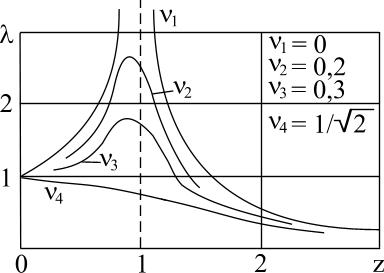             Рис. 1.9Следует отметить, что при наличии сопротивления (  0) коэффициент динамичности никогда не обращается в бесконечность. В случае резонанса ( = 1) его значение становится равнымПри фиксированном  с ростом коэффициента сопротивления   величина коэффициента динамичности уменьшается.Исследуем поведение максимумов семейства функций  при различных значениях . Для этой цели рассмотрим подкоренное выражение в (1.30)имеющее следующие производные по :Очевидно, что максимуму  соответствует минимум Полагая  находим, что функции   и могут иметь экстремумы в точках и                                         (1.31)При  1/ функция  имеет максимум в точке  поскольку  0, т.е. функция в этой точке минимальна. Из (1.31) следует, что с ростом коэффициента сопротивления максимум функции  смещается влево.При   1/ функция  максимальна при  т.к. в этом случае  0.Перейдем к исследованию сдвига    между фазой возмущающей силы и фазой вынужденного колебания. С учетом ранее введенных коэффициентов, из (1.29) будем иметь                                                    (1.32)Функция , как это следует из (1.32), независимо от принимает следующие характерные значения:   наконец, при  z → ∞ сдвиг ε → π.С учетом этих особенностей, на рис. 1.10 построено семейство кривых  при различных значениях коэффициента сопротивления . При отсутствии сопротивления (=0) получим уже исследованную нами разрывную линию, изображенную на рис. 1.7.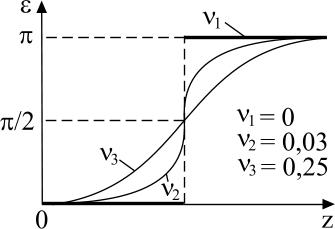           Рис. 1.10Примеры решения задач по теории прямолинейных колебаний материальной точкиИсследуем вертикальное прямолинейное движение материальной точки массы  , подвешенной на невесомой пружине с коэффициентом жесткости . Если движение происходит в вязкой среде, то будем учитывать действие силы сопротивления , пропорциональной первой степени скорости. На материальную точку может также действовать гармоническая возмущающая сила вида  При решении задач по теории колебаний особое внимание уделяется выбору системы отсчета, в которой описывается движение материальной точки.На рис. 1.11 изображена упругая пружина в трех различных состояниях. Недеформированное состояние представлено слева на рис. 1.11,а.Рис. 1.11Если к нижнему концу пружины подвесить тяжелую материальную точку массы  , то под действием силы тяжести пружина удлинится. Ее равновесное состояние изображено на  рис. 1.11,б. Удлинение, которое при этом получила пружина, обозначено   и называется статическим удлинением. В состоянии равновесия на точку действуют две силы: сила тяжести  и упругая сила . При этом модуль упругой силы равен  . Условие равновесия материальной точки на упругой пружине запишется в виде или                                          (1.33)Выведем теперь материальную точку из положения равновесия и предоставим ей возможность совершать колебания. На рис. 1.11,в эта точка изображена в некоторый произвольный момент времени. Ось , относительно которой будем  описывать движение, направлена вертикально вниз и имеет начало в положении статического равновесия. Будем придерживаться этого правила при решении задач. В таком случае проекция упругой силы  на выбранную ось  будет равна                                                 (1.34)Последовательность решения задач по теории прямолинейных колебаний материальной точки такова:изобразить материальную точку, закрепленную на пружине, в произвольный момент времени;выбрать вертикальную ось   с началом в положении статического равновесия;изобразить все силы, действующие на материальную точку;записать уравнение движения точки в проекции на ось  (в дифференциальной форме);рассмотреть условие статического равновесия точки, использовать это условие для упрощения дифференциального уравнения;ввести необходимые коэффициенты () и привести дифференциальное уравнение к стандартному виду;вычислить введенные коэффициенты;записать общее решение дифференциального уравнения;сформулировать начальные условия;вычислить константы интегрирования;записать в окончательном виде решение задачи.Задача 1Условие. Груз массы =100 г подвешен к пружине с коэффициентом жесткости =10 н/м. Найти закон движения груза, если в начальный момент времени он находился в положении статического равновесия и его начальная скорость, направленная вверх, равнялась 50 см/с.Решение.  Рис. 1.11,в соответствует условию данной задачи. Ось  направляется вертикально вниз с началом отсчета в положении статического равновесия. Груз изображен в некотором произвольном положении с координатой  0. При этом на него действуют две силы: сила веса  и сила упругости  (направлена вверх, т.к. пружина растянута).Уравнение движения груза в проекции на ось   имеет видС учетом (1.34) будем иметьИспользуя условие статического равновесия (1.33), упростим уравнение и поделим его на Обозначая  , приведем это уравнение к стандартному видуКак видим, движение точки в данном случае описывается дифференциальным уравнением, аналогичным (1.1). Определим частоту свободных колебанийпри этом учтено, что  =100 г = .Решение дифференциального уравнения задачи определяется выражением (1.2). В нашем случае оно будет иметь видДля нахождения констант интегрирования  и  запишем начальные условия м / с.Первое из них определяется тем, что в начальный момент времени груз находился в положении статического равновесия, где расположено начало отсчета оси . Используя это условие, получим  = 0.Знак минус во втором условии означает, что начальная скорость была направлена вверх, противоположно положительному направлению оси .Вычисляяи используя второе начальное условие, будем иметь т.е.  	В таком случае решение задачи принимает окончательный вид, м.Задача 2Условие. Груз массы =100 г, прикрепленный к пружине с коэффициентом жесткости =16,9 н / м, движется в вязкой среде. Сила сопротивления пропорциональна первой степени скорости: = 2,6, н. Найти закон движения груза, если в начальный момент времени он был смещен из положения равновесия вниз на  и отпущен без начальной скорости.Решение. На рис. 1.12 изображен прикрепленный к пружине груз, движение которого происходит в вязкой среде. Ось  по-прежнему направлена вертикально вниз  из  положения статического равновесия.       Рис. 1.12Предполагаем, что груз движется в сторону увеличения координаты. На рисунке изображены силы, действующие на груз: ,  и  . Уравнение движения в проекции на ось  записывается такС учетом (1.34) и выражения    уравнение принимает видИспользуем условие равновесия груза (1.33) и введем коэффициенты  с/m = k 2,  /m = 2 n, тогда будем иметь Получили стандартную форму дифференциального уравнения свободных колебаний при наличии силы сопротивления, см. (1.7).Вычислим коэффициенты  и   ( = 2,6 нс/м )Как видим, имеет место граничный случай  =. При  этом общее решение задачи определяется (1.13) и в нашем случае примет видЗапишем граничные условия = 0,   = ,   = 0.Первое условие дает   = 0,1.Вычисляя производнуюи используя второе начальное условие, получимоткуда находится   = 13,  = 1,3.В таком случае решение задачи примет следующий окончательный вид:Задача 3Условие. Груз массы  =100 г подвешен к пружине, коэффициент жесткости  которой  = 62,5 н/м. К грузу приложена возмущающая сила  , н. Найти закон движения груза, если в начальный момент времени он был смещен из положения равновесия вниз на  и ему была сообщена скорость 40 см/с, направленная вверх.Решение. Расчетная схема задачи изображена на рис.1.13. Уравнение движения в проекции на ось принимает видПосле очевидных упрощений будем иметь стандартную форму уравнения вынужденных колебаний, см. (1.15)где k 2 =  с/m,  h = H/m.                Рис. 1.13В нашем случае = 25,  м/с2.Так как имеет место  ( резонанс), то общее решение задачи записывается в видес начальными условиями    ,  = -  / с.Из первого условия находим   = 0,12.Вычисляя производнуюи используя второе начальное условие, будем иметьоткуда с учетом значений коэффициентов следует:   = 0,064.Решение задачи запишется в окончательном виде так:, м.ЛИТЕРАТУРАЛойцянский Л.Г., Лурье А.И. Курс теоретической механики. - М.: Наука, 2006. Лойцянский Л.Г., Лурье А.И. Теоретическая механика. Ч.3. - Л.-М.: ОНТИ ГТТИ, 1934. - 624 с.Пановко Я.Г. Введение в теорию механических колебаний. - М.: Наука, 1971. - 240 с.СОДЕРЖАНИЕВВЕДЕНИЕ . . . . . . . . . . . . . . . . . . . . . . . . . . . . . . . . . . . . . . . . .  	   3ПРЯМОЛИНЕЙНЫЕ КОЛЕБАНИЯ  МАТЕРИАЛЬНОЙ ТОЧКИ . . . . . . . . . . . . . . . . . . . . . . . . . . . . . . . . . . . . . . . . . . . . . 	   4Свободные колебания материальной точки . . . . . . .  	   4Влияние силы сопротивления, пропорциональнойпервой степени скорости, на свободные колебанияматериальной точки . . . . . . . . . . . . . . . . . . . . . . . . . . . . . .	   6Вынужденные колебания материальной точки . . . . .	   8Вынужденные колебания материальной точкипри наличии силы сопротивления, пропорциональнойпервой степени скорости . . . . . . . . . . . . . . . . . . . . . . . . . . 	12Примеры решения задач по теории прямолинейныхколебаний материальной точки . . . . . . . . . . . . . . . . . . . . . 	15ЛИТЕРАТУРА  . . . . . . . . . . . . . . . . . . . . . . . . . . . . . . . . . . . . . . . 	21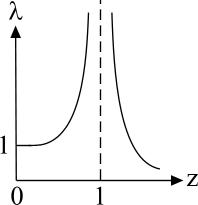 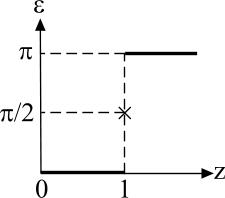 